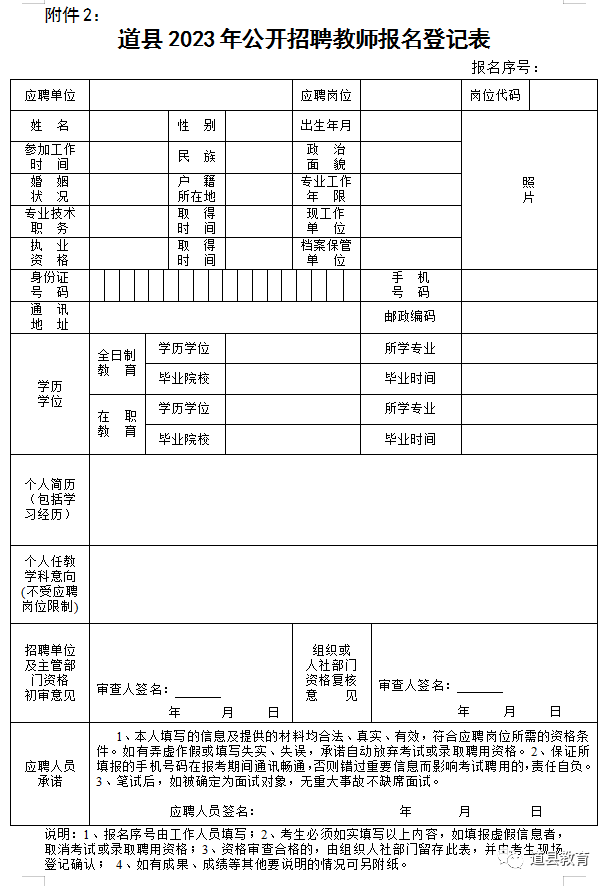 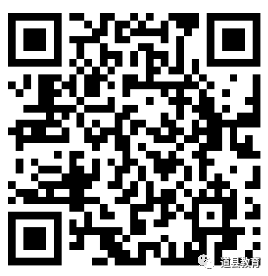 扫码下载报名表